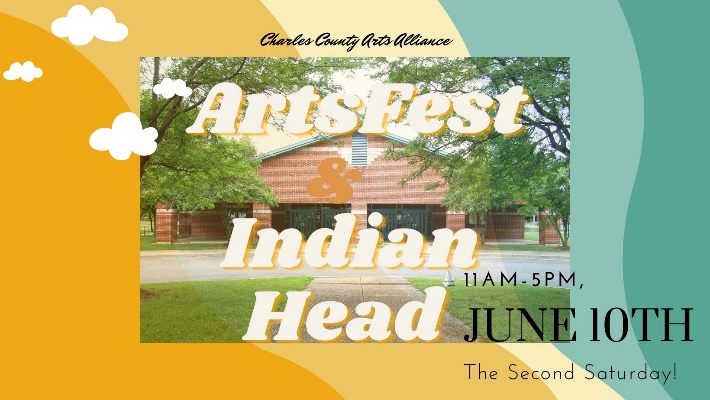 Please complete this entire section: Site preference (circle one):   Inside Pavilion____            Outside Pavilion____		No Preference____Number of booth spaces required: ____________ x registration fee = $______________Number of 8ft Table space required: ________x registration fee = $________PLEASE NOTE:Fees are based on one 10’ x 10’ tent space outside or one 8ft long table indoors.Electricity is not available.You are responsible for providing all tables, chairs, popup tents, canopies, display hardware, etc.Exhibitors are encouraged to create, demonstrate, and actively engage the public throughout the day. Hands-on activities are also encouraged for children and adults.In case of severe weather, call the CCAA office at 301-392-5900 for a recorded message. Cancelation will be determined by 6:00 PM on Friday, June 10th. Rain day TBD.Vendors and Exhibitors not in their booth spaces by 11:00 AM will not be allowed to enter. All participants agree to remain in their space until they are directed by a CCAA representative to close down, at 4:30 PM or 5:00 PM.By signing this form, you agree to all terms. Please mail this completed form and your payment to Charles County Arts Alliance, PO Box 697, White Plains MD 20695.___________________________________		_______________________________________Signature						DateOrganization Name:Organization Name:Organization Name:Point of Contact:Point of Contact:Point of Contact:Street Address:Street Address:Street Address:Mailing Address (if different):Mailing Address (if different):Mailing Address (if different):City:State:Zip Code:Primary Phone (cell/home/work):Primary Phone (cell/home/work):Primary Phone (cell/home/work):Alternate Phone (cell/home/work):Alternate Phone (cell/home/work):Alternate Phone (cell/home/work):Email Address:Email Address:Email Address:Website:Website:Website:Special Requirements (handicap access, etc.):Special Requirements (handicap access, etc.):Special Requirements (handicap access, etc.):Describe your booth display:Describe your booth display:Describe your booth display: